Dokument składany wraz z ofertą			Załącznik nr 2 do SWZWykonawca:....................................................................................................................................................................................................................................................................................................(pełna nazwa/firma, adres, w zależności od podmiotu: NIP/PESEL, KRS/CEiDG)Reprezentowany przez:…………………………………………………………………………………………………………….……....  (imię, nazwisko, stanowisko/podstawa do reprezentacji)OŚWIADCZENIE WYKONAWCYskładane na podstawie art. 125 ust. 1 ustawy z dnia 11 września 2019 r.Prawo zamówień publicznych (dalej jako: ustawa Pzp),DOTYCZĄCE SPEŁNIENIA WARUNKÓW UDZIAŁU W POSTĘPOWANIUNa potrzeby postępowania o udzielenie zamówienia publicznego pn. „Zakup fabrycznie nowego 9-cio osobowego samochodu z windą do przewozu osób niepełnosprawnych, z jednym miejscem przystosowanym do przewozu osoby na wózku inwalidzkim dla DPS w Miłowicach.” prowadzonego przez Powiat Żarski, oświadczam, co następuje:OŚWIADCZENIA DOTYCZĄCE WYKONAWCY:Oświadczam, że spełniam warunki udziału w postępowaniu określone przez zamawiającego rozdziale VIII specyfikacji warunków zamówienia (SWZ) OŚWIADCZENIE DOTYCZĄCE PODANYCH INFORMACJI:Oświadczam, że wszystkie informacje podane w powyższych oświadczeniach są aktualne i zgodne z prawdą oraz zostały przedstawione z pełną świadomością konsekwencji wprowadzenia zamawiającego w błąd przy przedstawianiu informacji.Dokument składany wraz z ofertąZałącznik nr 3 do SWZWykonawca:........................................................................................................................................................................................................................................................................................................................................(pełna nazwa/firma, adres, w zależności od podmiotu: NIP/PESEL, KRS/CEiDG)reprezentowany przez……………………………………………………………………………………………………………..………. (imię, nazwisko, stanowisko/podstawa do reprezentacji)OŚWIADCZENIE WYKONAWCYskładane na podstawie art. 125 ust. 1 ustawy z dnia 11 września 2019 r. Prawo zamówień publicznych (dalej jako: ustawa Pzp),DOTYCZĄCE PRZESŁANEK WYKLUCZENIA Z POSTĘPOWANIANa potrzeby postępowania o udzielenie zamówienia publicznego pn. „Zakup fabrycznie nowego 9-cio osobowego samochodu z windą do przewozu osób niepełnosprawnych, z jednym miejscem przystosowanym do przewozu osoby na wózku inwalidzkim dla DPS w Miłowicach”  prowadzonego przez Powiat Żarski, oświadczam, co następuje:OŚWIADCZENIA DOTYCZĄCE WYKONAWCY:Oświadczam, że nie podlegam wykluczeniu z postępowania na podstawie art. 108 ust 1 ustawy Pzp.Oświadczam, że nie podlegam wykluczeniu z postępowania na podstawie art. 109 ust. 1 pkt 4, ustawy Pzp.Oświadczam, że nie podlegam wykluczeniu na podstawie art. 7 ust. 1 pkt 1–3 ustawy z 13 kwietnia 2022 r. o szczególnych rozwiązaniach w zakresie przeciwdziałania wspieraniu agresji na Ukrainę oraz służących ochronie bezpieczeństwa narodowego (Dz.U.2022.835)oraz wskazuję, że dokumenty na potwierdzenie tych faktów, o których mowa w Rozdziale X SWZ znajdują się w formie elektronicznej pod następującymi adresami internetowymi ogólnodostępnych i bezpłatnych baz danych (należy zaznaczyć):   https://prod.ceidg.gov.pl                     https://ems.ms.gov.plOświadczam, że zachodzą w stosunku do mnie podstawy wykluczenia z postępowania na podstawie art. …………. ustawy Pzp (podać mającą zastosowanie podstawę wykluczenia spośród wymienionych w art. 108 ust. 1 pkt 1, 2, 5 lub art. 109 ust. 1 pkt 2-5 i 7-10 ustawy Pzp). Jednocześnie oświadczam, że w związku z ww. okolicznością, na podstawie art. 110 ust. 2 ustawy Pzp podjąłem następujące środki naprawcze:  …………………………………………………………………………………………..…………………...........…………………………………………………………………………………………………………………………………………..……………………………………………………………………………………………………………………………………………………………………………………………………………………………………………………………………………………………………………………………………………………………………………………………………………………………………………………………………OŚWIADCZENIE DOTYCZĄCE PODANYCH INFORMACJI:Oświadczam, że wszystkie informacje podane w powyższych oświadczeniach są aktualne i zgodne z prawdą oraz zostały przedstawione z pełną świadomością konsekwencji wprowadzenia zamawiającego w błąd przy przedstawianiu informacji.								……………………………..Załącznik nr 4 do SWZ	Wzór umowy	Umowa nr  WIGN. 273…….2024zawarta w dniu  ……….. 2024 roku  w Żarachpomiędzy:Powiatem Żarskim, z siedzibą w Żarach przy al. Jana Pawła II 5,posiadającym NIP o numerze 928 17 42 518, Reprezentowanym przez:1. Bogdana Kępińskiego – Starostę2. Wojciecha Kasprowa – WicestarostęPrzy kontrasygnacie Elizy Siemianowskiej - Skarbnika Powiatu.zwanym dalej Zamawiającym,a firmą:………………………………………………………………………………………………………..Posiadającą NIP …………………………reprezentowaną przez ………………………………………….………………………………………….zwanym dalej Wykonawcą.W wyniku przeprowadzonego postępowania na podstawie art. 275 pkt 1. o udzielenie zamówienia publicznego w trybie podstawowym bez negocjacji, o wartości zamówienia nieprzekraczającej progów unijnych, o jakich stanowi art. 3 ustawy z 11 września 2019 r. - Prawo zamówień publicznych
(Dz.U.2023.1605t.j.) – dalej Pzp., została zawarta umowa o następującej treści:§ 1.Przedmiot umowyPrzedmiotem zamówienia jest dostawa nowego, 9-cio osobowego samochodu 
z windą do przewozu osób niepełnosprawnych, z jednym miejscem przystosowanym do przewozu osoby na wózku inwalidzkim dla Domu Pomocy Społecznej w Miłowicach w ramach programu pn. „Program wyrównywania różnic między regionami III' — Obszar D. Realizacja projektu współfinansowana jest przez Państwowy Fundusz Rehabilitacji Osób Niepełnosprawnych (PFRON). Szczegółowe parametry techniczne i wyposażenie pojazdu określają: Specyfikacja Warunków Zamówienia stanowiąca załącznik nr 1 do niniejszej umowy i oferta przetargowa Wykonawcy stanowiąca załącznik nr 2 do niniejszej umowy.Zamawiający zobowiązuje się do odbioru przedmiotu umowy oraz do zapłaty umówionej ceny.§ 2.Wykonawca zobowiązuje się do realizacji zamówienia w terminie do 20 tygodni od daty zawarcia umowy.Wykonawca w terminie wskazanym w ust.1 dostarczy kompletny samochód osobowy – 9-cio miejscowy do przewozu osób niepełnosprawnych w tym z jednym miejscem przystosowanym do przewozu osoby na wózku inwalidzkim i spełniający wszystkie wymagania, o których mowa w zał. nr 1 i 2 do umowy, na własny koszt i ryzyko.  O planowanej dostawie Wykonawca zawiadomi Zamawiającego drogą elektroniczną na adres: k.pijar@powiatzarski.pl, w terminie nie później niż na trzy dni robocze przed dostawą. W przypadku braku tej informacji Zamawiający nie gwarantuje możliwości dokonania odbioru pojazdu i ryzyko 
z tego tytułu ponosi wyłącznie Wykonawca.W odbiorze zamówienia uczestniczyć będzie po stronie Zamawiającego pracownik Zamawiającego  oraz  - po stronie Wykonawcy -  osoby przez Wykonawcę upoważnione.Wykonawca oświadcza, że przedmiot umowy posiada homologację dopuszczającą pojazd do ruchu, a zainstalowane w nim urządzenia posiadają wymagane przepisami prawa atesty i certyfikaty, na co przedstawi Zamawiającemu dokumenty w terminie realizacji zamówienia, o którym mowa w § 3 ust. 1 niniejszej umowy.Przez wykonanie zamówienia o którym mowa w § 1 rozumie się dostarczenie pojazdu, kompletu kluczyków, wszystkich dokumentów gwarancyjnych, dokumentu/dokumentów potwierdzających dopuszczenie do użytkowania przez osoby niepełnosprawne zgodnie z obowiązującymi  na dzień dostawy przepisami  oraz właściwych dokumentów koniecznych dla rejestracji pojazdu w Starostwie Powiatowym w Żarach.§3. Zamawiający zobowiązuje się zapłacić Wykonawcy za dostarczenie przedmiotu umowy kwotę brutto wraz z podatkiem VAT ………………. zł (słownie brutto: …………… złotych), w tym netto ……. zł oraz podatek VAT 23 % w kwocie ………. zł.Należność będzie regulowana z konta Zamawiającego na konto Wykonawcy w ciągu ……. dni od daty otrzymania faktury przez Zamawiającego, po protokolarnym odbiorze przedmiotu zamówienia. W przypadku wskazania przez Wykonawcę niewłaściwego rachunku bankowego w fakturze skutkującego zwrotem dokonanej płatności na rachunek Zamawiającego, Zamawiający nie ponosi odpowiedzialności za wszelkie skutki z tego wynikające, w tym skutki odsetkowe z tytułu nieterminowej płatności faktur.Podstawą do wystawienia faktury będzie protokół zdawczo-odbiorczy o którym mowa w § 4 ust. 1, podpisany przez Wykonawcę (jego przedstawiciela), przedstawicieli Zamawiającego oraz Dyrektora Domu Pomocy Społecznej w Miłowicach..W ramach wynagrodzenia określonego w ust. 1, Wykonawca przeprowadzi instruktaż w zakresie obsługi, konserwacji, uruchamiania pojazdu i przygotowania pojazdu do ruchu. Nie przewiduje się waloryzacji wynagrodzenia Wykonawcy ze względu na inflację. Zapłata  wynagrodzenia Wykonawcy będzie dokonywana w walucie polskiej.§ 4Odbiór samochodu nastąpi protokołem zdawczo - odbiorczym. Za uszkodzenia przedmiotu niniejszej umowy powstałe w trakcie transportu odpowiada Wykonawca.W przypadku ujawnienia wad samochodu w chwili odbioru Wykonawca zobowiązany jest dostarczyć Zamawiającemu w terminie do 3 dni samochód wolny od wad.Najpóźniej w dniu odbioru przedmiotu zamówienia, Wykonawca przekaże Zamawiającemu dokumenty umożliwiające rejestrację i dopuszczenie do ruchu drogowego w Polsce i umożliwiające jego rejestrację i eksploatację bezpośrednio po odbiorze przez Zamawiającegodowód własności pojazdu ( faktura)  lub dokument potwierdzający powierzenie pojazdu, o którym mowa w art. 73 ust. 5 ustawy z dnia 20 czerwca 1997 r. Prawo o ruchu drogowym (Dz.U.2023.1047 t.j.) jednego z dokumentów:a)  świadectwa zgodności WE wraz z oświadczeniem zawierającym dane i informacje o pojeździe niezbędne do rejestracji i ewidencji pojazdu,b)  świadectwa zgodności wraz z oświadczeniem zawierającym dane i informacje o pojeździe niezbędne do rejestracji i ewidencji pojazdu,c)  świadectwa zgodności, o którym mowa w art. 27 ust. 1 pkt 2 ustawy z dnia 14 kwietnia 2023 r. o systemach homologacji pojazdów oraz ich wyposażenia (Dz.U.2023.919 ze zm.) wraz z oświadczeniem zawierającym dane i informacje o pojeździe niezbędne do rejestracji i ewidencji pojazdu,d) w przypadku, gdy Wykonawca jest wyspecjalizowanym salonem sprzedaży, dokument potwierdzający zapłatę akcyzy na terytorium kraju, dokument potwierdzający brak obowiązku zapłaty akcyzy na terytorium kraju albo zaświadczenie stwierdzające zwolnienie od akcyzy samochodu osobowego może być zastąpione oświadczeniem wyspecjalizowanego salonu sprzedaży, że posiada odpowiednio oryginał lub kopię dokumentu potwierdzającego zapłatę akcyzy na terytorium kraju, oryginał lub kopię dokumentu potwierdzającego brak obowiązku zapłaty akcyzy na terytorium kraju od tego samochodu osobowego lub pojazdu albo oryginał lub kopię zaświadczenia stwierdzającego zwolnienie od akcyzy samochodu osobowego,deklarację zgodności CE w języku polskim,instrukcję obsługi samochodu w języku polskim,kartę gwarancyjną,inne wymagane przepisami prawa.4. Wykonawca zapewni bezpłatne przeszkolenie obsługi Zamawiającego celem prawidłowej eksploatacji przedmiotu zamówienia.§ 5Wykonawca udziela Zamawiającemu gwarancji na przedmiot umowy licząc od daty odbioru pojazdu przez Zamawiającego, zgodnie z kartą gwarancyjną, w tym na gwarancji na samochód (wraz z windą) na okres …………. miesięcy oraz zobowiązuje się do wykonania bezpłatnych przeglądów serwisowych (łącznie z kosztem materiałów eksploatacyjnych) w okresie obowiązywania gwarancji, a także obowiązkowe przeglądy  nałożone  Rozporządzeniem Ministra Przedsiębiorczości 
i Technologii z dnia 30 października 2018 r. w sprawie warunków technicznych dozoru technicznego w zakresie eksploatacji, napraw i modernizacji urządzeń transportu bliskiego (Dz.U.2018.2176).Przez cały okres gwarancji wszystkie czynności wymagane dla jej zachowania, a w szczególności konserwacja, przeglądy techniczne i serwis będą wykonywane przez Wykonawcę lub w innej autoryzowanej stacji serwisowej wskazane przez Wykonawcę i na jego koszt.Usługi związane z zapewnieniem gwarancji, a w szczególności przeglądy techniczne i serwis, będą realizowane zgodnie z zaleceniem producenta dostarczonego pojazdu i z obowiązującymi przepisami. Wykonawca nie może odmówić usunięcia wad na swój koszt bez względu na wysokość związanych z tym kosztów.W przypadku braku możliwości usunięcia wad, Wykonawca zobowiązany jest do wymiany pojazdu na nowy bez wad.W przypadku wystąpienia awarii w okresie gwarancji, Wykonawca zobowiązuje się do rozpoczęcia czynności serwisowych do 24 godzin od chwili pisemnego (lub za pośrednictwem poczty elektronicznej) powiadomienia przez Zamawiającego i usunięcia awarii w terminie 14 dni.§ 61.Ustaloną przez strony formą odszkodowania za nienależyte wykonanie przedmiotu umowy będą kary umowne.2. Wykonawca zobowiązany jest do zapłaty Zamawiającemu kar umownych w następujących przypadkach:za zwłokę w dostarczeniu przedmiotu umowy w wysokości 0,2% wartości przedmiotu umowy określonego w § 1 ust.1 za każdy dzień zwłoki liczony od terminu określonego w § 2 niniejszej umowy,za zwłokę w usunięciu wad i awarii w okresie gwarancji w wysokości 0,1 % wartości przedmiotu umowy za każdy dzień zwłoki liczony od terminu określonego w § 5 ust. 6 niniejszej umowy,3) za rozwiązanie/odstąpienie od umowy z przyczyn zależnych od Wykonawcy w wysokości 15% wartości przedmiotu umowy.Strony zastrzegają sobie prawo dochodzenia odszkodowania uzupełniającego w wysokości poniesionej szkody.Wykonawca wyraża zgodę na potrącenie kar umownych z przysługującego mu wynagrodzenia umownego.§ 7Zmiana postanowień zawartej umowy, w szczególności uzasadnionego wydłużenia terminu dostawy, może nastąpić za zgodą obu Stron wyrażoną na piśmie pod rygorem nieważności takiej zmiany.Zamawiający przewiduje możliwość zmiany zawartej umowy w stosunku do treści wybranej oferty w zakresie uregulowanym w art. 454-455 p.z.p.Z wnioskiem o zmianę umowy może wystąpić zarówno Wykonawca, jak i Zamawiający.§ 8  Oprócz wypadków wymienionych w ustawie z 11 września 2019 r. ze zm.) Zamawiającemu przysługuje prawo odstąpienia od umowy, gdy:zostanie wszczęte postępowanie likwidacyjne;chociażby część majątku Wykonawcy zostanie zajęta w postępowaniu egzekucyjnym;Wykonawca nie dostarczył samochodu bez uzasadnionej przyczyny pomimo wezwania Zamawiającego, złożonego na piśmie;Wykonawca nie wypełnił warunków gwarancji lub nie dostarczył samochodu wolnego od wad, pomimo jego 3 krotnego pisemnego wezwania.2. Odstąpienie od umowy powinno nastąpić w formie pisemnej pod rygorem nieważności takiego odstąpienia, w terminie 30 dni od powzięcia ww. informacji oraz powinno zawierać uzasadnienie - § 6 ust. 2 pkt 4 stosuje się odpowiednio.§ 9  W sprawach nieuregulowanych niniejszą umową będą miały zastosowanie przepisy Kodeksu Cywilnego, przepisy ustawy Prawo zamówień publicznych oraz inne przepisy powszechnie obowiązujące w danym zakresie.§ 101. Ewentualne spory mogące wyniknąć w toku realizacji niniejszej umowy strony poddają pod rozstrzygnięcie Sądu właściwego miejscowo ze względu na siedzibę Zamawiającego. 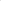 2. Wykonawca zobowiązuje się do powiadamiania Zamawiającego w terminie 7 dni o każdej zmianie adresu, nazwy firmy oraz wszelkich zmianach związanych z jego statusem prawnym.3. Zamawiający zastrzega sobie, że pisma kierowane do Wykonawcy na ostatni znany mu adres uważa się za skutecznie doręczone z dniem powtórnego zawiadomienia o możliwości odbioru pisma, albo zwrotu przez pocztę z adnotacją o nieskuteczności doręczenia.§ 11Umowa wchodzi w życie z dniem jej podpisania przez obie strony.Umowa została zawarta w dwóch jednobrzmiących egzemplarzach, po jednym dla każdej ze stron. Integralną cześć umowy stanowi Specyfikacja Warunków Zamówienia oraz Oferta Wykonawcy.WYKONAWCA                                                           ZAMAWIAJĄCY 			.…………………………………                         …………………………………	Załącznik nr 5 do SWZ – składany wraz z ofertąWykonawca: ……………………................................................................................................................................................................................................................................................................................................................................................(pełna nazwa/firma, adres, w zależności od podmiotu: NIP/PESEL, KRS/CEiDG)Reprezentowany przez: …………………………………………………………………………………………………….………………………………………………………………………………………………………………………………………..….(imię, nazwisko, stanowisko/podstawa do reprezentacji)Składa ofertę: Specyfikacja techniczna fabrycznie nowego 9-cio osobowego samochodu z windą do przewozu osób niepełnosprawnych, z jednym miejscem przystosowanym do przewozu osoby na wózku inwalidzkim 
dla Domu Pomocy Społecznej w MiłowicachProducent:……………………………….Typ/model……………………………….Rok produkcji……………………………Za cenę brutto…………………..…PLN w tym VAT (…………...%)   ……………PLN. * Prawą stronę tabeli wypełnia Wykonawca. W przypadku spełnienia /nie spełnienia wymagań przez Wykonawcę należy wpisać słowo „TAK” lub „NIE” w odpowiedniej rubryce.               ** W przypadku, gdy Wykonawca proponuje "coś" więcej niż określił to Zamawiający w SWZ należy wpisać konkretną nazwę lub wartość parametru. Należy jednak pamiętać, że propozycje Wykonawcy muszą spełniać  wymagania zamawiającego.Lp.Parametry techniczne pojazdu wymagane przez Zamawiającego Spełnienie wymogu przez Wykonawcę*: Spełnienie wymogu przez Wykonawcę*: Lp.Parametry techniczne pojazdu wymagane przez Zamawiającego TakNie1.samochód fabrycznie nowy, rok produkcji 2024, 2.nie rejestrowany, nie używany, nie powystawowy, 3.nadwozie przystosowane do przewozu 9 osób ( 8 + 1 – kierowca), w tym jednej osoby na wózku inwalidzkim ( osoba pozostaje na wózku inwalidzkim w trakcie jazdy),4.wyposażony w automatyczną windę dla osób z niepełnosprawnościami poruszających się na wózku inwalidzkim,5.pojazd posiadający wszelkie wymagane homologacje, atesty6.dopuszczalna masa całkowita – do 3,5 t.7.silnik o pojemności powyżej 1,9 dm³  diesel8.silnik spełniający normę emisji spalin – euro 69.Wykładzina łatwo zmywalna, antypoślizgowa10.klimatyzacja automatyczna trzystrefowa ( z regulacją i nawiewem w przedziale pasażerskim)11. regulacja kolumny kierowniczej,12. zagłówki  na wszystkich siedzeniach,13.poduszki powietrzne kierowcy i pasażera ( przednie i boczne),14.wszystkie siedzenia wyposażone w trzypunktowe pasy bezpieczeństwa,15. oświetlenie w podsufitce oraz oświetlenie przedziału pasażerskiego16. centralny zamek sterowany pilotem, 17.dodatkowe ogrzewanie tylnej przestrzeni pojazdu,18. przesuwne, prawe i lewe drzwi boczne z funkcją wspomagania domykania,19. automatycznie wysuwany podest ułatwiający wsiadanie i wysiadanie osobom z niepełnosprawnością ruchową przy drzwiach przesuwnych bocznych części pasażerskiej po obu stronach busa,20. uchwyty ułatwiające  wsiadanie i wysiadanie z przedziału pasażerskiego,21. regulacja wysokości fotela kierowcy22.  całkowite przeszklenie pojazdu, 23.szyby przyciemnione w przestrzeni pasażerskiej24. drzwi tylne przeszklone otwierane do góry lub dwudrzwiowe 25. czujnik parkowania – przód i tył 26.pełna tapicerka przedziału pasażerskiego, podsufitka  welurowa lub materiałowa, pełne tapicerowanie boków pojazdu w kolorze ciemnym27.blokada tylnych drzwi przed otwarciem 28.gniazdo 12 v w konsoli centralnej oraz przedziale pasażerskim,29. wentylacja kabiny z recyrkulacją, filtr przeciwpyłowy,30.drugi wymiennik ciepła z osobną regulacją i nawiewami na przedział pasażerski31.systemy kontroli trakcji  32.system zapobiegający blokowaniu się kół podczas hamowania – ABS,33.podwójne siedzenie pasażera z przodu,34.wyjmowany i składany drugi rząd siedzeń 2+1 miejscowe,35.składany i wyjmowany 3 rząd siedzeń 3 miejscowy,Wyposażenie dodatkowe związane z wymogami - „Programu wyrównywania różnic między regionami III”, Obszar D – likwidacja barier transportowych, dotyczące przewozu osób niepełnosprawnych w tym miejsca dla wózka inwalidzkiego:1.Schowek – miejsce na pasy2.Listwy cargo w podłodze pojazdu mocujące 1 wózek3.Komplet pasów do mocowania 1 wózka inwalidzkiego  do listw4.Pasy zabezpieczające osobę niepełnosprawną na wózku inwalidzkim5.Winda elektro-hydrauliczna  z powłoką antypoślizgową  umożliwiająca wprowadzenie wózka z tyłu do pojazdu6.Wszystkie fotele przestrzeni pasażerskiej szybko demontowane w układzie:  fotel 3 osobowy z 3 rzędu i fotel 2 osobowy  + 1 osobowy z 2 rzęduPozostałe parametry i wyposażenie oferowane przez Wykonawcę ponad wymagania minimalne określone w SWZ. **1.2.3.4.5.6.7.8.